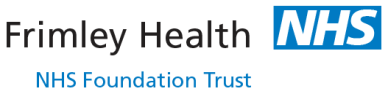 Clinical Guideline: Anterior Knee Pain							Site: FPH